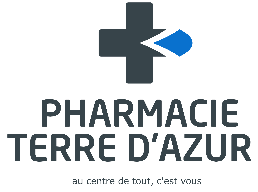 Nous sommes à la recherche d’un préparateur/trice en pharmacie afin de renfoncer notre équipe.
Vous aurez l’opportunité d’intégrer une équipe dynamique et impliquée et travailler dans une ambiance conviviale au sein d’une pharmacie nouvellement rénovée située au Cros de Cagnes à 100 mètres de la plage.
Nous vous proposons un poste en CDI, 35h, planning sur 4 jours et 1 samedi sur 2.
Si vous souhaitez nous rejoindre, merci de nous faire parvenir votre CV par mail à : myrtil.bordelet@gmail.com ; Vous pouvez me contacter au 06.20.82.85.47.